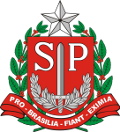 GOVERNO DO ESTADO DE SÃO PAULOSECRETARIA DE ESTADO DA EDUÇÃODIRETORIA DE ENSINO DE SÃO JOSE DOS CAMPOSAGRUPAMENTO IIIOBS.: Fazer o ajuste do estoque com baixa diária em dia. Lembramos que após o ajuste o Responsável pela merenda deverá confirmá-lo, na data constante no cronograma. CC        CRONOGRAMA GERAL 2018 - GERAÇÃO DE GUIA DE REMESSA E DISTRIBUIÇÃOMÊSCICLOALTERAÇÃO  Nº DE ALUNOS/COMENSAISINVENTÁRIO FÍSICOCONFIRMAÇÃO DE ESTOQUEENTREGAPERÍODO DE CONSUMOJANEIRO/FEVEREIRO1ºATÉ:20/12/201715/janeiro16/janeiro22/01 a 30/01(6 sem)05/02 a 16/03(6 sem)FEVEREIRO/MARÇO2ºATÉ:27/fev06/março07/março12/03 a 16/03(4 sem)19/03 a 13/04(4 sem)MARÇO/ABRIL3ºATÉ:27/março02/abril03/abril09/04 a 13/04(5 sem)16/04 a 18/05  (5 sem)ABRIL/MAIO4ºATÉ:02/maio07/maio08/maio14/05 a 18/05(4 sem)21/05 a 15/06(4 sem)MAIO/JUNHO5ºATÉ:29/maio04/junho05/junho11/06 a 15/06(5 sem)18/06 a 17/08(5 sem)AGOSTO6ºATÉ:01/agosto07/agosto08/agosto13/08 a 17/08(5 sem)20/08 a 21/09(5 sem)SETEMBRO7ºATÉ:05/setembro10/setembro11/setembro17/09 a 21/09(5 sem)24/09 a 26/10(5 sem)OUTUBRO8ºATÉ:10/outubro16/outubro17/outubro22/10 a 26/10 (4 sem)29/10  a 23/11      (4 sem)NOVEMBRO9ºATÉ;03/novembro09/novembro12/novembro19/11 a 23/11 (3sem)26/11 a 14/12 (3 sem)